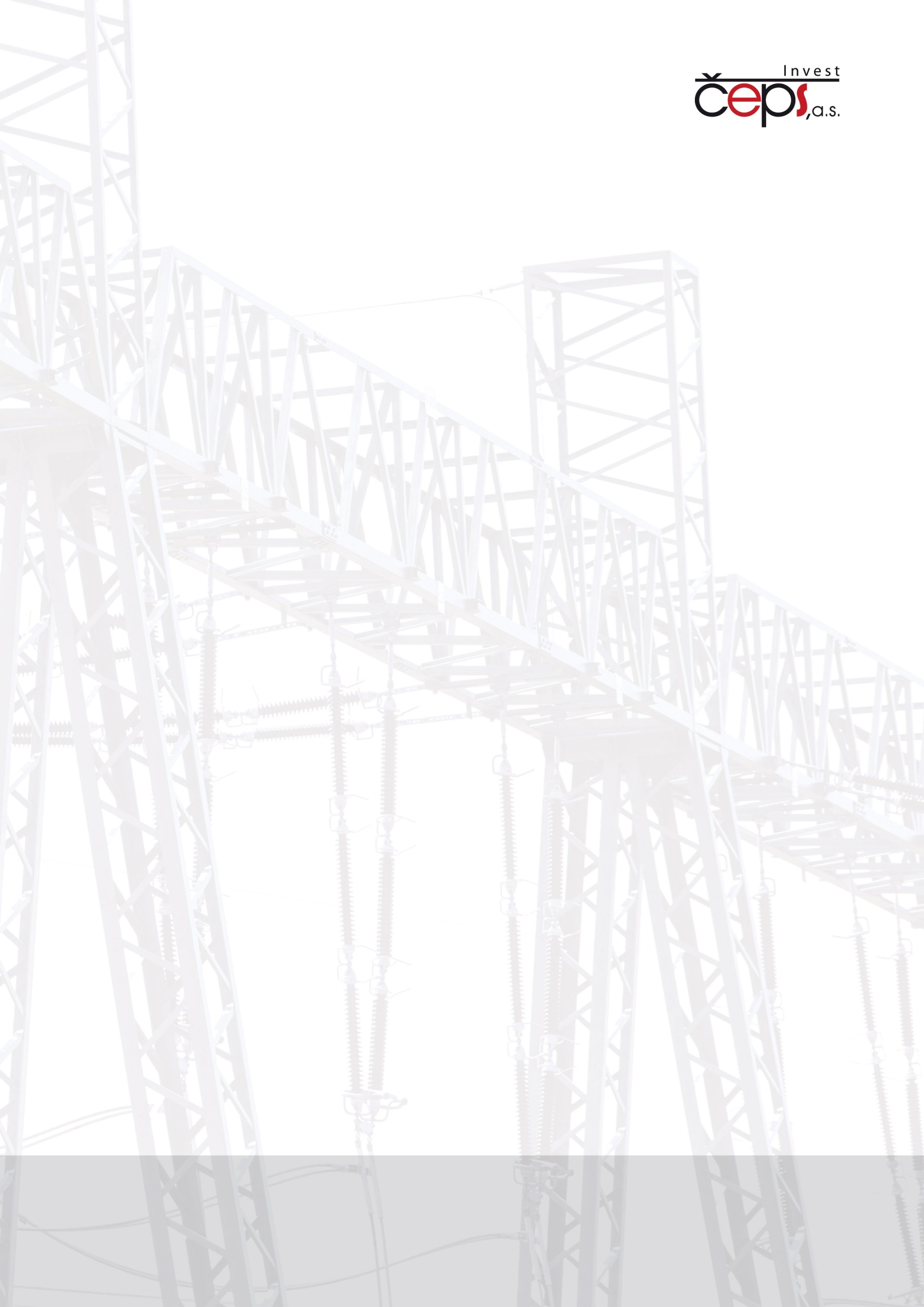 Stážistům nabízíme:Požadavky na stážistuNabízíme: